PERSONAL DETAILS	-CAREER OBJECTIVE To be able to utilize my skills and knowledge to further the growth of an organization and attain personal development in issues specifically related to administration, Sales and Customer service. To be able to learn new things and explore new avenues with the help of excellent communication skills, office database management expertise.PERSONAL COMPETENCIES_______________________________________________________________________Microsoft Office ProficientExcellent communication Skills	Effective Team PlayerFlexible, Dynamic and TrustworthyFluent In EnglishCan Reformat Computer and Change Operating SystemCan Assemble and disassemble CPUNetworkingAbility to work under pressure	Multitasking skills and HardworkingCan be train and willing to be train and learnCan Operate SpectrophotometerCan Make Tin Layer Chromatography (TLC)EDUCATION BACHELOR OF SCIENCE IN INFORMATION & TECHNOLOGYPhilippine College of Science and TechnologyCalasiao, Pangasinan-PhilippinesJune 2010- May 2014 Certificate of Competency (NC II)Computer Hardware and Servicing
Technical Educational and Skills Development Authority (TESDAPangasinan, PhilippinesJune 2014 EXPERIENCE TRAININGS April 2014 -June 2014				Achieve ClerkOn-the-job Training   							Achieve Clerk	Philippine National Police
          A.B. Fernandez West, Dagupan CityApril 2013- June 2013                                  Document Controller/Clerk	On-the-job Training                                                                     DZRD 981 SONSHINE RADIO SMN
                                                                   Bonuan Gueset, Dagupan CitySEMINARS ATTENDEDFebruary 15, 2014				 	    Seminar-Workshop on Robotics
        							    Resource Speaker, Mr. Roxan S.Cosico
                                                                     Philippine College Of Science &TechnologyNovember 30, 2013				    Forensic Data Recovery, Ethical Hacking,                                                                     Information Technology                                                            PFVR Gymnasium, Baguio City                                                                     Sponsored: Margaret Martin & Joey TorresDecember 14, 2012				    Leadership Training         						             Sponsored: PhilCST CCS and YMCA Reg.1                                                                     PhilCST Calasiao, Pangasinan-PhilippinesAugust 1, 2012				 	    Income Coming from Technology (ICT)	                                                                     Sponsored: PayPal & E-Commerce 102 of                                                                      Union Bank EON                                                            San Carlos City, Pangasinan, PhilippinesSeptember 18, 2013				    Youth for Information Technology 					                       SMX Convention Center,                                                                       Pasay City, PhilippinesPERSONAL DETAILS
Date of Birth:					      October 28, 1993
Age: 							      22
Sex: 							      Female
Religion: 						      Roman Catholic
Citizenship: 						      Filipino
Civil Status: 						      Single
Height: 						      5’2”To contact this candidate click this link submit request with CV No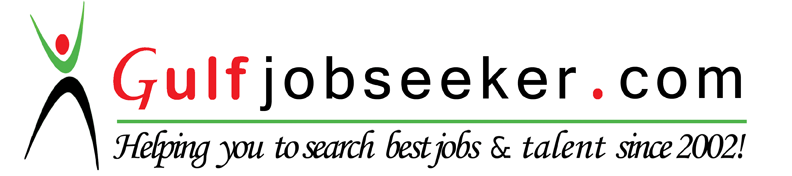 March 2015 –April 2016July 2014– Jan  2015Quality Control ClerkAzarias Pharmaceutical Laboratories, IncMeycauayan, Bulacan-Philippines
             Responsibilities and achievements:Responsible in answering telephone calls, receiving and directing visitors to appropriate personnel.Reply to general information request with the accurate informationGreet clients/Suppliers/visitors to the organization in a professional and friendly mannerResponsible in word processing, creating spreadsheets and presentation.Preparing reports and supervising other support staffs.Responsible in putting data entry to the system. Processing and receiving benefits and memorandum. 
Administrative StaffHHIC-Phil (Hanjin Heavy Industry Corporation -Phil)
Subic Zambales -Philippines
Responsibilities and achievements:Answers telephone and direct calls to appropriate personnelMaintain electronic and hard copy filing systemOpen, sort and distribute incoming correspondenceCommunicate verbally and in writing to answer inquiries and provide information.Provide administrative support such as copying, scanning, filing, record keeping and summary report preparation.Prepare and modify documents including correspondences, drafts, memos and emailsDatabase entry, creating spreadsheets and quality system documents.Do other things as per managers instruction.